Trang Nhaø Quaûng Ñöùc www.quangduc.comMaät Taïng Boä 1 _ No.877 ( Tr.331 _ Tr.335 )KIM CÖÔNG ÑÆNH KINH TYØ LOÂ GIAÙ NA BAÙCH BAÙT TOÂN PHAÙP THAÂN AÁN KHEÁPhaïn Haùn d ch : Tam Taïng THIEÄN VOÂ UÙY vaø Hoøa Thöôïng NHAÁT HAÏNH cuøng dòch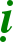 Phaïn Vieät d ch : HUYEÀN THANH_ Nhaát Thieát Nhö Lai Nhaäp Töï Kyû Thaân Maät Ngöõ湡	屹楠	凹卡丫出	狣石戌回囚 呠丙	向忝	凸沰Aùn, taùt phoäc ñaùt tha nga ña, a tyø tam boà ñeà, nieát-lò ñoà baït chieát-la, ñeå saét traOMÏ _ SARVA TATHAØGATA ABHISAMÏBODHI DRÏDÏHA VAJRA TISÏTÏA( Taát caû Nhö Lai Chính Ñaúng Boà Ñeà Kim Cöông an truï kieân coá nôi Taâm cuûa Ta )Cuùi laïy Tyø Loâ Giaù Na PhaätTaát caû Nhö Lai Kim Cöông Ñænh_ Kim Cöông Taùt Ñoûa Ñaïi Taâm :巧休	屹亙阢	后盍觡	湡	向忝屹玆	亙扣	屹亙伏	送扣Nam moâ tam maõn ña boät ñaø naãm. Aùn, baït chieát-la taùt ñoûa , ma ha tam muoäi  gia, sa haNAMAHÏ	SAMANTA	BUDDHAØNAØMÏ  _  OMÏ	VAJRASATVA	MAHAØ SAMAYA _ SVAØHAØ) Kim Cöông Vöông :湡	向忝	狣汝肝	狣石趔弋	圳	送扣Aùn, baït chieát la, a suùc beä, a tî saèn giaû, noan, sa haOMÏ _ VAJRA AKSÏOBHYA ABHISÏIMÏCA VAMÏ _ SVAØHAØ) Kim Cöông Phong ( Ngoïn nuùi nhoïn ) :湡	向忝	先寒戌矛向	送扣Aùn, baït chieát la, a-la ñaùt-na, tam baø phaû, sa haOMÏ _ VAJRA RATNASAMÏBHAVA _ SVAØHAØ) Kim Cöông Meänh :湡	向忝	吉了鄎全 先介	送扣Aùn, baït chieát la, loâ keá nhieáp-phaït la-a la nhöôõng, sa haOMÏ _ VAJRA LUKE’SVARARAØJA _ SVAØHAØ( ? OMÏ _ VAJRA LOKE’SVARARAØJA _ SVAØHAØ )) Kim Cöông Toïa :湡	向忝	狣伕千帆盎	送扣Aùn, baït chieát la, a muïc khö taát ñòa, sa haOMÏ _ VAJRA AMOGHASIDDHI _ SVAØHAØ) Kim Cöông Thuû ( Caùi ñaàu ) :湡	向忝屹玆	送扣Aùn, baït chieát la taùt ñoûa, sa haOMÏ _ VAJRASATVA _ SVAØHAØ) Kim Cöông Ñaøn :湡	向忝全介	送扣Aùn, baït chieát la a la nhöôõng, sa haOMÏ _ VAJRARAØJA _ SVAØHAØ) Kim Cöông Maät ( Bí Maät ) :湡	向忝	凸沰	送扣Aùn, baït chieát la, ñeå saét-tra, sa haOMÏ _ VAJRA  TISÏTÏA   _ SVAØHAØ( ? OMÏ _ VAJRA ADHISÏTÏI _ SVAØHAØ )) Kim Cöông Trì ( Caàm giöõ ) :湡	向忝	酮	送扣Aùn, baït chieát la , maät-ña, sa haOMÏ _ VAJRA VIHÏ _ SVAØHAØ) Kim Cöông Giôùi :湡	向忝	呠泏	亙誆 送扣Aùn, baït chieát la, nieát-ly saét-trí , ma tra, sa haOMÏ _ VAJRA DRÏSÏTÏI	MATÏ _ SVAØHAØ) Kim Cöông Quaùn ( Nhìn, xem xeùt ) :湡	向忝	觠	送扣Aùn, baït chieát la, taùt-ñaùt-phaïm , sa haOMÏ _ VAJRA STVAMÏ _ SVAØHAØ) Kim Cöông Hyû :湡	向忝屹亙伏	趌	鉏先凹	觠	送扣Aùn, baït chieát la, tam muoäi gia, hoä, toá laït ña, taùt-ñaùt-phaïm, sa haOMÏ _ VAJRASAMAYA HOHÏ _ SURATA STVAMÏ _ SVAØHAØ) Kim Cöông Taâm :湡	向忝向神	泣誆	送扣Aùn, baït chieát la baïn ñaø, ñaùt-laït tra, sa haOMÏ _ VAJRABANDHA  TRAØTÏ _ SVAØHAØ) Kim Cöông Trí :湡 向忝	吒在	猱	送扣Aùn, baït chieát la, pheä xaû, a, sa haOMÏ _ VAJRA VE’SA AHÏ _ SVAØHAØ( ? OMÏ _ VAJRA AVI’SA AHÏ _ SVAØHAØ )) Kim Cöông YÙ :湡	向忝	觜泏	嶍	送扣Aùn, baït chieát la, maãu saét-tri, phaïm, sa haOMÏ _ VAJRAMUSÏTÏI VAMÏ _ SVAØHAØ) Kim Cöông Thaéng :湡	向忝	猲	民誆	送扣AÙn, baït chieát la, Hoàng, phaùt tra , sa haOMÏ _ VAJRA HUØMÏ PHATÏ _ SVAØHAØ) Kim Cöông Kheá ( Aán Kheá ) :湡	向忝才枲	盲凸伙鈰	一冰亦	送扣Aùn, baït chieát la , chaát ña, baùt-la ñeå meâ ñaøm, ca loã nhó , sa haOMÏ _ VAJRACITTAØ PRATIMEDDHAØMÏ KARUMI( ? OMÏ _ VAJRA CITTA PRATIVEDHAMÏ KARA UMI _ SVAØHAØ )) Kim Cöông Nguyeät ( Maët Traêng ):湡	向忝	回囚才阤觜歋叨 伏亦	送扣Aùn, baït chieát la, boà ñeà chaát ña maãu ñaùt-baù na daï nhóOMÏ _ VAJRA BODHICITTAØM UTPADA YAMI ( ? YAØMI )_ SVAØHAØ) Kim Cöông Khoâng :湡	凸沰	向忝	送扣Aùn, ñeå saét-tra, baït nhaät la, sa haOMÏ _ TISÏTÏA  VAJRA  _ SVAØHAØ) Kim Cöông Trì ( caùi ao )湡	剉先	向忝	送扣Aùn, taùt-phaû la, baït nhaät la, sa haOMÏ _ SPHARA VAJRA _ SVAØHAØ) Kim Cöông Quaûng ( Roäng lôùn ) :湡	鈺成先	向忝	送扣Aùn, taêng ha la, baït nhaät la, sa haOMÏ _ SUMÏHARA ( ? SAMÏHARA ) VAJRA _ SVAØHAØ) Kim Cöông Bí ( Bí Maät ) :湡	向忝呠民	凸沰 送扣Aùn, baït nhaät la, nieát-ly ñoà , ñeå saét-tra, sa haOMÏ _ VAJRA DRÏDÏHA TISÏTÏA _ SVAØHAØ( Baûn khaùc ghi laø : OMÏ _ VAJRA DRÏDÏHA TISÏTÏA MATÏ _ SVAØHAØ )) Kim Cöông Kieân ( Beàn chaéc ) :湡	向忝	狣摓人詶	送扣Aùn, baït nhaät la, a ñaùt-ma caâu haøm, sa haOMÏ _ VAJRA ATMAKA UHAØMÏ _ SVAØHAØ) Kim Cöông Toân :湡	向忝屹玆	狣囚沰 送扣Aùn, baït nhaät la taùt ñoûa phoäc, a ñòa saét tra, sa haOMÏ _ VAJRASATVA ADHISÏTÏITÏA _ SVAØHAØ) Kim Cöông Giaùp ( Hoàng Ca La Kim Cöông Taïng ) :湡	向忝叨	曳	送扣Aùn, baït nhaät la na cam, sa haOMÏ _ VAJRADA HAØMÏ _ SVAØHAØ( ? OMÏ _ VAJREDA HUØMÏ _ SVAØHAØ )) Kim Cöông Ngöõ ( Ngoân Ngöõ ):湡	向忝	加侏	趌	送扣Aùn, baït nhaät la , ñoâ söû-dueä, hoä, sa haOMÏ _ VAJRA TUSÏYE HOHÏ SVAØHAØ) Kim Cöông Thænh ( Môøi thænh ) :湡	向忝	戌亙介	切	送扣Aùn, baït nhaät la, tam maïn nhöôïc, nhöôïc , sa haOMÏ _ VAJRA SAMÏMAJA ( ? SAMAJA ) JAHÏ _ SVAØHAØ) Kim Cöông Caâu ( Moùc caâu ) :湡	向忝	狣伏扛	切	送扣Aùn, baït nhaät la , a daï heà, nhöôïc, sa haOMÏ _ VAJRA AYAHI JAHÏ _ SVAØHAØ) Kim Cöông Saùch ( Sôïi daây ) :湡	向忝	狣扛	嫟	猲	送扣Aùn, baït nhaät la, a heà, hoàng hoàng, sa haOMÏ _ VAJRA AHI HUØMÏ HUØMÏ _ SVAØHAØ) Kim Cöông Toûa ( Caùi khoùa ) :湡	向忝	旨	厘巴	嶍	送扣Aùn, baït nhaät la , heà taùt-phoå tra, noan, sa haOMÏ _ VAJRA HE SPHOTÏA VAMÏ _ SVAØHAØ) Kim Cöông Linh ( Caùi chuoâng ) :湡	向忝孓巴	珆	珆	送扣Aùn , baït nhaät la kieän tra, aùc , aùc, sa haOMÏ _ VAJRA GHAMÏTÏA AHÏ AHÏ _ SVAØHAØ) Kim Cöông Ñaïc ( Caùi chuoâng laéc tay ):湡	向忝	乃在	切	送扣Aùn, baït nhaät la caâu xaù, nhöôõng, sa haOMÏ _ VAJRA  KU’SA  JAHÏ _ SVAØHAØ) Kim Cöông Ngaâm ( Ca ngaâm ) :湡	向忝屹玆	鈺奇成 送扣Aùn, baït nhaät la taùt ñoûa, taêng giaø-la ha, sa haOMÏ _ VAJRASATVA SUMÏGRAHA ( ? SAMÏGRAHA ) _ SVAØHAØ) Kim Cöông Vònh ( Ngaâm vònh ):湡	向忝	屹先	屹先	冰扔市	送扣Aùn, baït nhaät la, sa la sa la, loã baø neã , sa haOMÏ _ VAJRA SARA SARA RUPANI _ SVAØHAØ) Kim Cöông Nieäm ( Ghi nhôù ) :湡	向忝	矛丫圳	鉏先凹 送扣Aùn, baït nhaät-la, baïc giaø phaïm, saùch naïp ña, sa haOMÏ _ VAJRA  BHAGAVAMÏ  SURATA _ SVAØHAØ) Kim Cöông Tuïng :湡	向忝	先寒	送扣Aùn, baït nhaät-la laït ñaùt-naüng, sa haOMÏ _ VAJRA RATNA _ SVAØHAØ) Kim Cöông Ca :湡	向忝	旨	圬冰凹先	戎鈱	送扣Aùn, baït nhaät-la, heà, thaát-loâ ñaù la, taùo ca-daõ, sa haOMÏ _ VAJRA HE ‘SIRUTARA SAUHYA _ SVAØHAØ( ? OMÏ _ VAJRA HE ‘SRUØTRA SAUKHYA _ SVAØHAØ )) Kim Cöông Vuõ ( Muùa ) :湡	向忝	旨宇	送扣Aùn, baït nhaät la, heà teá , svaøhaøOMÏ _ VAJRA HESÏE SVAØHAØ) Kim Cöông Hyù ( Ñuøa giôõn ) :湡	向忝	亙扣伏	送扣Aùn, baït nhaät-la ma ha gia, sa haOMÏ _ VAJRA MAHAØYA _ SVAØHAØ) Kim Cöông Tieáu ( Cöôøi ) :湡	向忝	成屹	向成伏	送扣Aùn, baït nhaät la, haï sa, phoäc ha gia, sa haOMÏ _ VAJRA HASA VAHAYA _ SVAØHAØ) Kim Cöông Höông :湡	向忝	盲成先仗	送扣Aùn, baït nhaät-la, baùt-la haït la ni, sa haOMÏ _ VAJRA PRAHARANÏI _ SVAØHAØ) Kim Cöông Hoa :湡	向忝	一足	送扣Aùn, baït nhaät-la , ca meâ, sa haOMÏ _ VAJRA KAMYE ( ? KAØME ) _ SVAØHAØ) Kim Cöông Man ( traøng hoa ) :湡	向忝	旨	吐扔	夸立	送扣Aùn, baït nhaät-la, heà, loâ baø, thaâu beä, sa haOMÏ _ VAJRA HE LOPA ( ? RUØPA ) ‘SOBHE _ SVAØHAØ) Kim Cöông Ñaêng ( Caùi ñeøn ) :湡	向忝	鉏包仄奄	送扣Aùn, baït nhaät-la, toá ñeå nhöôïc, nghó-ly, sa haOMÏ _ VAJRA SUTEJA AGRI _ SVAØHAØ) Kim Cöông Chieáu ( Soi roïi ) :湡	向忝	狣先千伏仞	送扣AÙn, baït nhaät-la, a la giaø gia neâ, sa haOMÏ _ VAJRA ARAGHAYANÏE(? ARGHAYANÏE) _ SVAØHAØ) Kim Cöông Thaát ( Phoøng thaát ) :湡	向忝	扔屹	鉡叨	送扣Aùn, baït nhaät-la, ba sa, ñoä na, sa haOMÏ _ VAJRA PASA DHUDA _ SVAØHAØ) Kim Cöông Taïng :湡	向忝	屹亙伏屹玆	狣 渢 扣Aùn, baït nhaät-la , tam muoäi gia taùt ñoûa , a , sa haOMÏ _ VAJRA  SAMAYASATVA  _  A _ SVAØHAØ) Kim Cöông Vaân ( Ñaùm maây ) :湡	向忝	鉏丫玆扐	送扣Aùn, baït nhaät-la, toá kieän ñaõng ngheâ, sa haOMÏ _ VAJRA  SUGATVA GI _ SVAØHAØ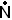 ) Kim Cöông Phaùp :湡	向忝屹玆	屹亙伏亙平扔先伏	送扣Aùn, baït nhaät-la taùt ñoûa, tam muoäi gia ma noã ba la gia, sa haOMÏ  _  VAJRASATVA	SAMAYAM	ANUPARAYA ( ? ANUPAØLAYA ) _ SVAØHAØ) Kim Cöông Vuõ ( Côn möa ) :湡	向忝	刊軿	送扣Aùn, baït nhaät-la, ñeá khaát-saét-na, sa haOMÏ _ VAJRA TÌKSÏNÏA _ SVAØHAØ) Kim Cöông Sinh :湡	向忝	匡屹	趌	送扣Aùn, baït nhaät-la, la teá, hoä , sa haOMÏ _ VAJRA LASA HOHÏ _ SVAØHAØ) Kim Cöông Nha ( Raêng nanh ) :湡	向忝伏朽	猲	送扣Aùn, baït nhaät-la , döôïc khaát-saét, hoàng, sa haOMÏ _ VAJRA YAKSÏA HUØMÏ _ SVAØHAØ) Kim Cöông Nhaät ( Maët trôøi ) :湡	向忝	狣	送扣Aùn, baït nhaät-la, a, sa haOMÏ _ VAJRA _ A _ SVAØHAØ) Kim Cöông Saéc ( Saéc chaát ) :湡	向忝	全寒	送扣Aùn, baït nhaät-la, a-la ñaùt-naüng, sa haOMÏ _ VAJRA RAØTNA _ SVAØHAØ) Kim Cöông Cung ( Cung Ñieän ) :湡	向忝	一廕	送扣Aùn, baït nhaät-la, yeát ma, sa haOMÏ _ VAJRA KARMMA (?KARMA) _ SVAØHAØ) Kim Cöông Thaønh ( caùi thaønh ) :湡	向忝	合厘先叨先朽	嫟 送 扣Aùn, baït nhaät-la nhó taéc-phoå la naïi la khaát-sa, hoå-hoàng, sa haOMÏ _ VAJRA VISPHORADA RAKSÏA HUØMÏ _ SVAØHAØ( ? OMÏ _ VAJRA VISPHURAD RAKSÏA HUØMÏ _ SVAØHAØ )) Kim Cöông Thuyeân ( Caùi baãy ) :湡	向忝丁先	猲 民誆	送扣Aùn, baït nhaät-la, chæ la, hoå-hoàng ,phaùn , sa haOMÏ _ VAJRA KIRA ( ? VAJRAKÌLA ) HUØMÏ PHATÏ _ SVAØHAØ) Kim Cöông Töôøng ( Böùc töôøng ) :湡	向忝	屹先	屹先	一先伏	猲	送扣Aùn, baït nhaät-la, sa la sa la, ca la gia, hoàng, sa haOMÏ _ VAJRA SARA SARA _ KARAYA HUØMÏ _ SVAØHAØ) Kim Cöông Voõng ( Caùi löôùi ) :湡	向忝	亙扣	屹弋印	送扣Aùn, baït nhaät-la, ma ha ñaùt daõ lyù, sa haOMÏ _ VAJRA MAHAØ SACALI _ SVAØHAØ) Kim Cöông Ñieän ( Cung Ñieän ) :湡	向忝	吒在	趌	送扣Aùn, baït nhaät-la, vó sa, hoä , sa haOMÏ _ VAJRA VE’SA HOHÏ _ SVAØHAØ( ? OMÏ _ VAJRA VISÏAØYA HOHÏ _ SVAØHAØ )) Kim Cöông Traøng ( Caây phöôùng ) :湡	向忝	向怪	猲	渢扣Aùn, baït nhaät-la, baït chieát-lam, hoàng, sa haOMÏ _ VAJRA VAJRAMÏ HUØMÏ _ SVAØHAØ) Kim Cöông Thaùp ( caùi thaùp ) :湡	向忝	向怔	猲	送扣Aùn, baït nhaät-la, baït chieát-leä, hoàng, sa haOMÏ _ VAJRA VAJRE HUØMÏ _ SVAØHAØ) Kim Cöông Ñaøi :湡	向忝	鉏加叨	狫	送扣Aùn, baït nhaät-la, toá ñoâ na, hoàng, sa haOMÏ _ VAJRA SUTUDA HUØMÏ _ SVAØHAØ) Kim Cöông Kính ( caùi göông ):湡	向忝	叻愍	石	送扣Aùn, baït nhaät-la, ñaït ma, phí, sa haOMÏ _ VAJRA  DHARMA _ BHI _ SVAØHAØ) Kim Cöông Thuûy ( Nöôùc ) :湡	向忝	詷匡	猲	送扣Aùn, baït nhaät-la, nhaät-phaït la, hoàng, sa haOMÏ _ VAJRA JVALA HUØMÏ _ SVAØHAØ) Kim Cöông Teá ( Bôø meù ) :湡	向忝	一廕	送扣Aùn, baït nhaät-la, yeát ma, sa haOMÏ _ VAJRA KARMMA (?KARMA) _ SVAØHAØ) Kim Cöông Luaân ( baùnh xe ) :湡	向忝	份加	送扣Aùn, baït nhaät-la, dueä ñoâ, sa haOMÏ _ VAJRA YETU _ SVAØHAØ) Kim Cöông Quang ( Aùnh saùng ) :湡	向忝	狣飭	盲叨 送扣Aùn, baït nhaät-la, aùt lôïi-tha, baùt-laät na, sa haOMÏ _ VAJRA ARTHAØ PRADA ( ? PRABHA )_ SVAØHAØ) Kim Cöông Dieãm Ma Ñöùc Ca :湡	向忝	扔在	狫	送扣Aùn, baït nhaät-la, xaù , hoàng, sa haOMÏ _ VAJRA PA’SA HUØMÏ _ SVAØHAØ) Kim Cöông Nghieäp :湡	向忝	戌囚伏	帆盍	送扣Aùn, baït nhaät-la , taùn ñòa gia taát ña , sa haOMÏ _ VAJRA SAMÏDHIYA	SIDDHAØ _ SVAØHAØ) Kim Cöông Ñònh :湡	向忝	凸鄐	送扣Aùn, baït nhaät-la, ñeå nhöôõng, sa haOMÏ _ VAJRA TIJNÕA _ SVAØHAØ) Kim Cöông Tueä :湡	向忝	加旨	送扣Aùn, baït nhaät-la ñoâ keá, sa haOMÏ _ VAJRA TUHE _ SVAØHAØ) Kim Cöông Nhaãn :湡	向忝	叻廕	送扣Aùn, baït nhaät-la , ñaït ly-ma, sa haOMÏ _ VAJRA DHARMMAØ (?DHARMA) _ SVAØHAØ) Kim Cöông Löïc :湡	向忝	狣先份	送扣AÙn, baït nhaät-la , a la dueä , sa haOMÏ _ VAJRA ARAYE _ SVAØHAØ) Kim Cöông Nguyeän :湡	向忝	成屹伏	送扣Aùn, baït nhaät-la, haï sa gia, sa haOMÏ _ VAJRA HASAYA _ SVAØHAØ) Kim Cöông Nhaân ( Haït nhaân ):湡	向忝	凡包份	送扣Aùn, baït nhaät-la, nghó ñeà dueä, sa haOMÏ _ VAJRA GITEYE _ SVAØHAØ) Kim Cöông Duyeân :湡	向忝	旦廑	送扣Aùn, baït nhaät-la, boå saét-beä, sa haOMÏ _ VAJRA PUSÏPE _ SVAØHAØ) Kim Cöông Luaän ( baøn luaän ):湡	向忝	鉡本共	送扣Aùn, baït nhaät-la ñoã beä lyù, sa haOMÏ _ VAJRA DHUPERI _ SVAØHAØ) Kim Cöông Nghóa :湡	向忝	厘誆	送扣Aùn, baït nhaät-la, taùt-boä tra, sa haOMÏ _ VAJRA  SPHOTÏ _ SVAØHAØ) Kim Cöông Tónh ( thanh tònh ):湡	向忝	屹好伏	送扣Aùn, baït nhaät-la, taùt sa gia, sa haOMÏ _VAJRA SASÏAYA _ SVAØHAØ) Kim Cöông Thuï ( nhaän laáy ) :湡	向忝	叨巧份	送扣Aùn , baït nhaät-la, ñaùt-na dueä, sa haOMÏ _ VAJRA DANAYE _ SVAØHAØ) Kim Cöông Thuû ( baøn tay ):湡	向忝	帆盎伏	送扣Aùn, baït nhaät-la, taát ñòa gia, sa haOMÏ _ VAJRA SIDDHIYA _ SVAØHAØ) Kim Cöông Tích ( saét thieác ) :湡	向忝	一廕	帆盎	送扣Aùn, baït nhaät-la, yeát ma , taát ñòa, sa haOMÏ _ VAJRA KARMMA (?KARMA) SIDDHI _ SVAØHAØ) Kim Cöông Taûn ( caùi loïng ):湡	向忝	狣	劣	送扣Aùn, baït nhaät-la, a, lam, sa haOMÏ _ VAJRA _ A _ RAMÏ _ SVAØHAØ) Kim Cöông Thaân ( Thaân theå ) :湡	向忝 呠加	送扣Aùn, baït nhaät-la, ñaùt-lyù ñoâ, sa haOMÏ _ VAJRA DRÏTU ( ? DRÏDÏHO ) _ SVAØHAØ) Kim Cöông Thieàn ( Thieàn ñònh ) :湡	向忝	屹凹共	送扣Aùn, baït nhaät-la, taùt ñoûa lyù, sa haOMÏ _ VAJRA SATARI ( ? SATAØRE ) _ SVAØHAØ) Kim Cöông Saùt ( coõi nöôùc, chuøa thaùp ) :湡	向忝	狣伕千帆盎	送扣Aùn, baït nhaät-la, a muïc khö taát ñòa, sa haOMÏ _ VAJRA AMOGHASIDDHI _ SVAØHAØ) Kim Cöông Tieân ( Tieân Nhaân) :湡	向忝	亙仗叻共	民誆 送扣Aùn, baït nhaät-la, ma ni ñaït lyù , phaùn tra, sa haOMÏ _ VAJRA MANÏI DHARI PHATÏ _ SVAØHAØ) Kim Cöông Aán :湡	向忝	觜呠只	送扣Aùn, baït nhaät-la, moã nieát-ly ñeà, sa haOMÏ _ VAJRA MUDRÏDE ( ? MUDRINÏI ) _ SVAØHAØ) Kim Cöông Ñoùa ( caùi moác ñeå baén ):湡	向忝摓人曳	送扣AÙn, baït nhaät-la, ñaùt ma cuù ngaân, sa haOMÏ _ VAJRATMAKOHAMÏ ( ? VAJRA ATMAKA UHAMÏ ) _ SVAØHAØ) Kim Cöông Sôn ( ngoïn nuùi ):湡	向忝	介	丫共	送扣Aùn, baït nhaät-la, nhöôïc nghieät lyù, sa haOMÏ _ VAJRA _ JA_ GIRI _ SVAØHAØ) Kim Cöông Phaãn Noä Vöông :湡	向忝	丁共	丁共	嫟 送 扣Aùn, baït nhaät-la , chæ lyù chæ lyù, hoå-hoàng, sa haOMÏ _ VAJRA KIRI KIRI ( ? KÌLIKÌLA ) HUØMÏ _ SVAØHAØ) Kim Cöông Phoäc ( Coät troùi ) :湡	向忝	氛誆	送扣Aùn, baït nhaät-la, ñaùt-la tra, sa haOMÏ _ VAJRA TRATÏ _ SVAØHAØ) Kim Cöông Xöû ( caùi chaøy ):湡	向忝	宇叨兇	送扣Aùn, baït nhaät-la, saét na dieäm, sa haOMÏ _ VAJRA SÏEDAYAMÏ _ SVAØHAØ) Kim Cöông Tröôøng ( Ñaïo tröôøng ) :湡	向忝	回囚才摓	送扣Aùn, baït nhaät-la boà ñeà taùt ñaùt-ma , sa haOMÏ _ VAJRA BODHICITMA (?BODHICITTA)_ SVAØHAØ) Kim Cöông Ñòa ( ñaát ) :湡	向忝	狣叨屹凹共	送扣Aùn, baït nhaät-la, a na taùt ñoûa lyù, sa haOMÏ _ VAJRA ADASATARI _ SVAØHAØ) Kim Cöông Baûo ( Baùu ) :湡	向忝亙仗	狣	鉏几	渢扣Aùn, baït nhaät-la, ma neã, a , toá khö, sa haOMÏ _ VAJRAMANÏI _ A _ SUKHA _ SVAØHAØ) Kim Cöông Giaùc ( giaùc ngoä ) :湡	向忝丫立	送扣Aùn, baït nhaät-la, yeát beä, sa haOMÏ _ VAJRAGARBHE _ SVAØHAØ) Kim Cöông Kieám ( caây kieám ) :湡	向忝	一廕	送扣Aùn, baït nhaät-la, yeát naïp-ma, sa haOMÏ _ VAJRA KARMMA (?KARMA) _ SVAØHAØ) Kim Cöông Lôïi ( lôïi loäc ) :湡	向忝	狣朴石共	送扣Aùn, baït nhaät-la, a suùc beä lyù , sa haOMÏ _ VAJRA AKSÏAØBHIRI _ SVAØHAØ) Kim Cöông Quyeàn ( naém ñaám ):湡	向忝巧	千巴	送扣Aùn, baït nhaät-la , giaø tra, sa haOMÏ _ VAJRANA GHATÏA ( ? VAJRANÏAØMÏ GHATÏA )_ SVAØHAØ) Kim Cöông Tieãn ( muõi teân ):湡	向忝	先朽	曳	送扣AÙn, baït nhaät-la, la khaát-xoa , haøm, sa haOMÏ _ VAJRA RAKSÏA HAØMÏ ( ? MAØMÏ ) _ SVAØHAØ) Kim Cöông Khaùnh ( caùi khaùnh ) :湡	向忝	亙市屹玆	送扣Aùn, baït nhaät la ma neã taùt ñoûa, sa haOMÏ _ VAJRA MANISATVA ( ? MANÏISATVA ) _ SVAØHAØ) Kim Cöông Cöø ( khe laïch ) :湡	向忝	曳	曳	曳	旭	矛丫圳	送扣Aùn, baït nhaät-la , haøm haøm haøm hoä , baïc giaø phaïm, sa haOMÏ _ VAJRA HAMÏ HAMÏ HAMÏ HO _ BHAGAVAMÏ _ SVAØHAØ104) Kim Cöông Bình ( caùi bình ):湡	向忝	加吋	丫包	送扣Aùn, baït nhaät-la, ñoå laõng, yeát ñeà, sa haOMÏ _ VAJRA TULAMÏ GATE _ SVAØHAØ) Kim Cöông Chuû :湡	向忝	狣	囚共	送扣Aùn, baït nhaät-la , a ñieät löïc, sa haOMÏ _ VAJRA _ A _ DHIRI _ SVAØHAØ) Kim Cöông Thanh ( aâm tieáng ):湡	向忝	呠包	鉥	渢扣AÙn, baït nhaät-la, nieát-lyù ñeá, ngaät-ly tra, sa haOMÏ _ VAJRA DRÏTE ( ? NRÏTYE ) KRÏTÏ _ SVAØHAØ) Kim Cöông Töû ( ngöôøi con ) :湡	向忝	凡砰	凡眨	狫	送扣Aùn, baït nhaät-la, nghó ñeà nghó ñeà, hoàng, sa haOMÏ _ VAJRA GHIDDHO GIDDHE HUØMÏ _ SVAØHAØ) Kim Cöông Muï ( baø giaø ) :湡	向忝	成	成	成	嫟	嫟Aùn, baït nhaät-la, ha ha ha, hoå-hoàng hoå-hoàng, sa haOMÏ _ VAJRA HA HA HA HUØMÏ HUØMÏ _ SVAØHAØÑöùc Phaät baûo Kim Cöông Maät Boà Taùt Ma Ha Taùt noùi veà Taát Ñòa, Aán Kheá, Chöõ Maät Ngoân cuûa Kim Cöông Toân ( Vajra Naøtha ) . Truï vaøo Ñaïi Tòch Tónh xa lìa taát caû Taâm. ÔÛ trong Baïch Haøo cuûa Nguyeät Aùi Tam Muoäi, thöù töï quaùn chieáu roõ raøng tröôùc maét baùu Kim Cöông Ñaïi Ma Ni Nhö YÙ cuûa taát caû Nhö Lai ñoàng moät Phaùp Tính ( Dharmataø ) , moät Chaân Phaùp Giôùi , moät Vò Nhö Nhö , chaúng ñeán chaúng ñi, voâ töôùng voâ vi, Phaùp Thaân  thanh tònh chieáu soi bieån vieân tòch._Traêm leû taùm caâu Kim Cöông aáyVoán töø moät Phaùp Tam Muoäi sinh Quaùn chieáu Chaân Nhö Baát Nhò Moân Ñöôïc vaøo bieån Nhö Lai vieân tòch_ Kheùo bieát Xuaát Cuù vôùi Nhaäp CuùCaùc nghi thöùc Du Giaø Taát Ñòa Saùt na tu vaïn haïnh Boà ÑeàLìa haún caùc Meâ Hoaëc voâ thuûy_ Taùm vaïn boán ngaøn Moân Dieäu Phaùp Vaøo Aán Kheá, Chaân Ngoân moät chöõ Haèng sa Coâng Ñöùc chaúng theå quaùn Roäng ñoä chuùng sinh khoâng giôùi haïn_ Ngöôøi Khoâng, Phaùp khoâng, Töï Tính khoâng Moät Chaân Phaùp Giôùi xöa nay KhoângMöôøi phöông Ñieàu Ngöï , caùc Ñaúng GiaùcÑeàu y Caâu Kim Cöông nhö vaäy_ Moät Caâu, moät Kheá , moät Chaân NgoânTröôùc , töø Taâm Luaân baøy treân ñænh Hai vai traùi phaûi, hai daùi taiTruï Baïch Haøo, Ñænh traùn, tam tinh Treân coå, hai maù cuøng Nhaân TrungTrong moâi, raêng, maét, noùc voïng ( haøm eách ), hoïng Hai tay, möôøi ngoùn Ba La MaätTröôùc ngöïc, sau löng vaø hai chaân Loã roán, tieáp treân Cung Kim CöôngTaâm Vöông truï giöõa vaønh traêng saùng Phöôùng, ngoïc, loïng baùu trang nghieâm khaép Khoâng Töôùng, khoâng ñeán cuõng khoâng ñi Hai maét Lieân hoa, Kim Cöông ÑaêngHyû Hyù, Ñoà Höông nôi goác muõi An toïa Taát Ñòa Kim Cöông Luaân Thöù töï quaùn töôûng thaät roõ raøng Ngoä ngay Kheá Boà Ñeà Bí MaätTöï Taïi daïo chôi loái Nieát Baøn_ An laäp Taát Ñòa Theá Gian xong Sau ñoù Quaùn Ñænh, taùc Trì Tuïng Ñaây laø con Nhö Lai Thaùnh VöôngQuaân chuùng Thieân Ma thaáy ngöôøi ñoù Chaép tay xöng raèng Ñaáng Cöùu Theá_ Laïi noùi Trí Kim Cöông Baát Ñoäng Cöùu caùnh thaønh Phaùp Thaân cuûa Phaät Trong Phaåm Du Giaø Thaéng Nghóa noùiChieâm ngöôõng gioáng nhö Theá Ñaïo Sö ( Thaày cuûa Theá Gian ) Truyeàn Moân Bí Maät Baïc Giaø PhaïmTaùm Boä Trôøi Roàng ñeàu kính ngöôõngLuùc muoán: Ñi, ngoài hoaëc nieäm tuïngMieäng ngaäm Baït Chieát La ( Vajra ) maøu vaøngHai maét Ma (亙) Tra (誆 ) tröø Tuùc Chöôùng ( Chöôùng naïn ñôøi tröôùc ) Thöôøng nghó trong göông, traêng saùng hieänRoäng khaép nhö hö khoâng Phaùp Giôùi Taâm ñöôïc Töï Taïi, khoâng ñeán ñiCoâng Ñöùc thöôøng haønh, Hoài Höôùng khaépNHAÄP PHAÙP THAÂN QUAÙN MOÂN:_ Cuùi laïy Tyø Loâ Giaù Na Phaät Taát caû Nhö Lai Kim Cöông ÑænhÔÛ trong Ñaïo Tröôøng Ñaïi Phaùp Giôùi Nhaát Taâm quaùn töôûng thaáy roõ raøngDieäu Cao ( Nuùi Tu Di ) thuø ñaëc thaät hieám coù Thaàn Thoâng Thaéng Löïc vöôït leân treânQuaùn khaép caùc coõi Phaät möôøi phöông Nhö ngoïc Ma Ni trong loøng tayNgoä Tam Muoäi Thuû Laêng Nghieâm naøy An truï Nhö Lai Caùt Töôøng Ñòa_ Cuùi laïy Tyø Loâ Giaù Na PhaätTaát caû Nhö Lai Kim Cöông Vöông Bieån tòch dieät quang minh töï taïiMöôøi phöông Thieän Giaùc xöng Voâ ThöôïngHaèng sa coâng ñöùc ñeàu vieân maõnVoâ Töôùng thanh tònh ngang Chaân Khoâng Ngoä Tam Muoäi Boà Ñeà Kheá naøyAn truï Nhö Lai Caùt Töôøng Ñòa_ Cuùi laïy Tyø Loâ Giaù Na PhaätTaát caû Nhö Lai Kim Cöông Phong ( Ngoïn nuùi nhoïn ) Ñænh Töôùng voâ bieân khoâng theå thaáyVöôùt khoûi bieån möôøi phöông Phaùp Giôùi Ngaøn nuùi vaïn hang baùu Ma NiAùnh hieän vaät löu ly thuûy tinhNgoä Tam Muoäi Vaïn Töôïng Baûo naøy An truï Nhö Lai Caùt Töôøng Ñòa_ Cuùi laïy Tyø Loâ Giaù Na PhaätTaát caû Nhö Lai Kim Cöông Meänh Thoï löôïng voâ cuøng khoâng theå quaùn Nöôùc, chim, caây, röøng , ñaát Cöïc Laïc Vaøo ôû trong hoa, töï nhieân sinhChim hieän trong ngoïc, ngaâm Phaùp Aâm Boà Taùt taém goäi nöôùc caùt vaøngMoät nieäm möôøi phöông thoï kyù xong Ngoä Toác Taät Baát Thoaùi Quaùn naøyAn truï Nhö Lai Caùt Töôøng Ñòa_ Cuùi laïy Tyø Loâ Giaù Na Phaät Taát caû Nhö Lai Kim Cöông Toïa Haûi Aán haèng sa baùu Taát ÑòaVoâ bieân Thieän Theä vöôït leân treânVieân Quang Phaùp Giôùi khoâng chöôùng ngaïi Nhö quaùn hình tring göông traêng nöôùc Ñænh Sö Töû ñoäi khaép hö khoângBaûy baùu, sen vaøng, loïng tröôùng ngoïc Ngoä Tam Muoäi Taát Ñòa Kheá naøy An truï Nhö Lai Caùt Töôøng Ñòa_ Cuùi laïy Tyø Loâ Giaù Na Phaät  Taát caû Nhö Lai Kim Cöông ThaânRoäng ngang baèng Phaùp Giôùi voâ bieân Tuøy phöông öùng hieän ñaày hö khoâng Hay duøng moät Thaân laøm nhieàu Thaân Laïi hieän nhieàu Thaân moät Thaân Töôùng Coù Thaân, coù Töôùng, quyeàn bieán hoùa Chaúng Thaân chaúng Töôùng laø Voâ Vi Ngoä Tam Muoäi Nieát Baøn Cung naøy Ñöôïc vaøo Nhö Lai Caùt Töôøng ÑòaTYØ LOÂ GIAÙ NA TAÁT ÑÒA TÖÔNG ÖÙNG CUÙ ÑAØ LA NI:巧休	屹楠	凹卡丫包育	合鄎觜卜言	屹楠卡	狣	玅 珃	珆Nam ma taùt baø ñaùt tha nghieät ñeá tyø-döõu, vi thaáp-phoäc muïc kheá teä. Taùt baø tha : A , aø , aùm, aùcNAMAHÏ	SARVA	TATHAØGATEBHYU  _  VI’SVA	MUKHEBHYAHÏ _ SARVATHAØ _ A _ AØ _ AMÏ _ AHÏCuoái baûn hieäu Linh Vaân ghi raèng :Nhaèm Nieân Hieäu Trinh Höôûng , naêm thöù ba, thaùng 5, ngaøy moàng ba hieäu ñính xong_ TÓNH NGHIEÂM ( 48 Tuoåi )Hieäu chænh Phaïn Vaên xong ngaøy 15 thaùng 05 naêm 2006_ HUYEÀN THANHBieân taäp noäi dung: Tyø kheo Thích Nguyeân TaïngXin gôûi baøi môùi vaø yù kieán ñoùng goùp ñeán ban bieân taäp qua ñòa chæ: quangduc@tpg.com.au Ghi roõ nguoàn "Trang nhaø Quaûng Ñöùc" khi baïn phaùt haønh laïi thoâng tin töø website naøy.